Võistluse aruanneEttevalmistus ja süsteemi koostamine, tööjaotus, võistluseelne prognoositav ajakava, inventar:
Üldhinnangud: head ja vead:

Protestid, märkused, soovitused:Tasud:Tulu:Osavõtumaksud:Kulu:Kohtuniku tasu:					Saaliüürid:Korraldaja tasu:					Joogid:Auhinnad:						Muu:Tulem:  

TD korraldaja nimi: Võistluse nimetus: Korraldaja:Kuupäev:Koht:Kestvus: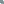 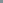 Osalejad:M: N:  Arv: